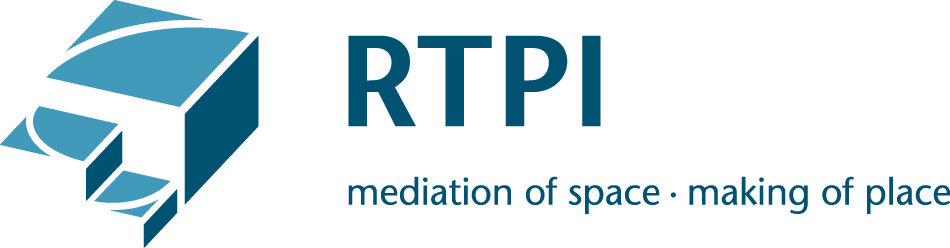 Associate Assessment of Professional Competence (A-APC): Professional Competence Statement (PCS) Competencies Checklist               PCS Competencies              PCS CompetenciesDemonstratedEvidence type (i.e. understanding, application or core)Log book entriesPCS paragraph numbers1Professionalism and the RTPI Code of Conduct2The spatial planning context3Identifying and analysing issues4Gathering appropriate information5Identifying and evaluating a course of action6Initiating and implementing a course of action or for academic applications, dissemination of knowledge7The legal framework8Ethical challenges9The political framework 10The economic context11Reflection and review12Sustainability13Engagement and participation14Specialist knowledge and its relationship to spatial planning